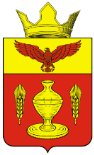 ВОЛГОГРАДСКАЯ ОБЛАСТЬПАЛЛАСОВСКИЙ МУНИЦИПАЛЬНЫЙ РАЙОНАДМИНИСТРАЦИЯ ГОНЧАРОВСКОГО СЕЛЬСКОГО ПОСЕЛЕНИЯПОСТАНОВЛЕНИЕп. Золотариот  29 января 2018г.                                                                                         № 7О внесении изменений и дополнений в Постановление администрации Гончаровского сельского поселения от 14.10.2013 №42 «Об утверждении стандарта антикоррупционного поведения муниципального служащего администрации Гончаровского сельского поселения»С целью приведения законодательства Гончаровского сельского поселения в соответствии с действующим законодательством Российской Федерации, руководствуясь статьей 7 Федерального закона от 06 октября 2003 года № 131-ФЗ «Об общих принципах организации местного самоуправления в Российской Федерации», Администрация Гончаровского сельского поселенияПОСТАНОВЛЯЕТ:              1. Внести изменения и дополнения в Постановление Администрации Гончаровского сельского поселения № 42 от 14 октября 2013г. «Об утверждении стандарта антикоррупционного поведения муниципального служащего администрации Гончаровского сельского поселения» - (далее - постановление). 1.1. Пункт 4.1.10 раздела 4 Стандарта в следующей редакции:«4.1.10). признания его не прошедшим военную службу по призыву, не имея на то законных оснований, в соответствии с заключением призывной комиссии (за исключением граждан, прошедших военную службу по контракту) - в течение 10 лет со дня истечения срока, установленного для обжалования указанного заключения в призывную комиссию соответствующего субъекта Российской Федерации, а если указанное заключение и (или) решение призывной комиссии соответствующего субъекта Российской Федерации по жалобе гражданина на указанное заключение были обжалованы в суд, - в течение 10 лет со дня вступления в законную силу решения суда, которым признано, что права гражданина при вынесении указанного заключения и (или) решения призывной комиссии соответствующего субъекта Российской Федерации по жалобе гражданина на указанное заключение не были нарушены».      2. Контроль за исполнением настоящего Постановления оставляю за собой.      3. Настоящее Постановление вступает в силу с момента официального опубликования (обнародования). Глава Гончаровского                                                       К.У.Нуркатов сельского поселения                                                     Рег. № 7/2018